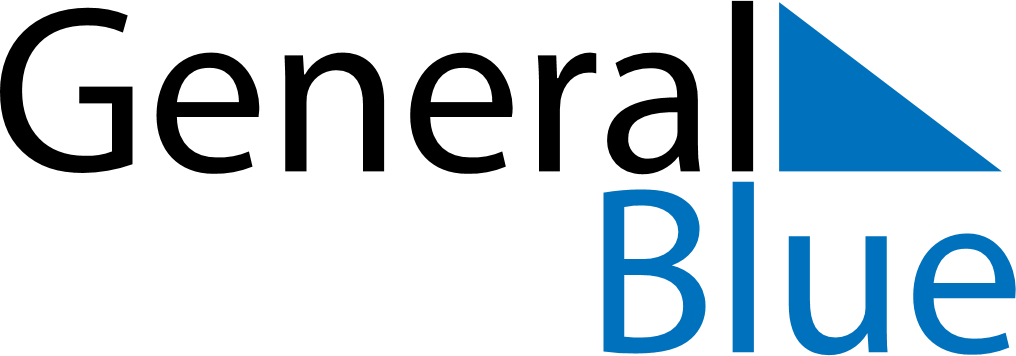 November 2020November 2020November 2020Antigua and BarbudaAntigua and BarbudaSUNMONTUEWEDTHUFRISAT1234567Independence Day89101112131415161718192021222324252627282930